www.ks5u.com怀宁二中2020-2021学年度第一学期高三第五次月考数学试题（理）一、选择题：（每题5分，共计60分）1.全集，，则  A. 			B.			   C.			  D.2.设，则的大小关系为  A.		B.		   C.		  D.3.设函数是定义在R上的奇函数，在区间上单调递增，且则有  A.			B.   C.			D. 4.定义在R上的连续可导函数，若当时有，则下列各项正确的是  A.			B.   C.			D. 大小不定5.已知奇函数在R上的导数为，且当时，，则不等式的解集为  A.			B.		C. 			D. 6.已知函数在区间上单调递减，则实数的取值范围是  A.			  B.			 C.		    D.7.在△ABC的内角A,B,C的对边分别为a,b,c,且b=2，c=，△ABC的面积则  A.1				  B.			 C.				 D.8.已知向量若，则=  A.				  B.             C.				 D.9.如图，在正方形ABCD中，CE与BD交于点F，点P的线段AF上任意一点，则的最小值是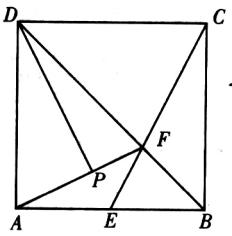   A.           B.         C.0            D.110.等比数列的前n项和为，若对任意的正整数恒成立，则的值为  A.-3				B.1				  C.-3或1		   D.1或311.已知正数x，y满足则的最小值为  A.1				B.5				  C.-1           D.-512.如图，在正方体ABCD-A1B1C1D1中，点O为线段BD的中点，设点P在线段CC1上，直线OP与平面A1BD所成的角为，则的最小值为    A.               B.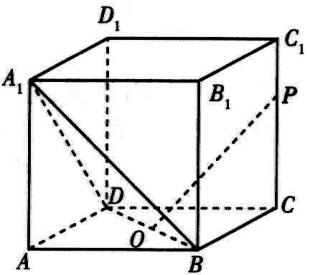     C.             D.二．填空题：（每题5分，共计20分）13. 设函数若为定义域上的单调函数，则实数的取值范围为__________.14.在圆内接四边形ABCD中，AC=8,AB=2AD，∠BAD=60°,则△BCD的面积的最大值为_________.15.设轴截面为正三角形的圆锥的体积为V1,它的外接球的体积为V2,则_______.16.已知数列是等比数列，有下列四个命题：  ①数列是等比数列；②数列是等比数列；  ③数列是等比数列；④数列是等比数列.  其中正确命题的序号为__________.三．解答题：（17题10分，其它各题均12分，共计70分）17.在平面直角坐标系，O为坐标原点，已知向量a=(-1,2)点（1）若，求向量；（2）若向量与向量共线，常数，当取最大值4时，     求.18.已知定义域为R的单调函数是奇函数，当时，（1）求的解析式；（2）若对任意的不等式恒成立，求实数k的取值范围.19.已知△ABC中，分别是角A,B,C所对的边，.（1）判断△ABC的形状；（2）若求△ABC的面积.20.设等比数列满足（1）令，求的最大值；（2）令，求数列的前n项和.21.如图，已知直三棱柱中，，，F为BC的中点，E在AB上，且，点G在上，且.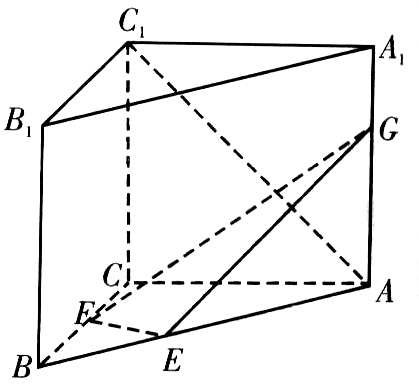 （1）若，求实数的值；（2）求二面角的余弦值.22.已知函数的图象在处的切线过点.（1）若函数求的最大值（用表示）；（2）若证明：.高三数学（理）答案一、选择题：（每题5分，共计60分）二．填空题：（每题5分，共计20分）13.       14.        15.         16.①②④17.（10分）                           18.（12分）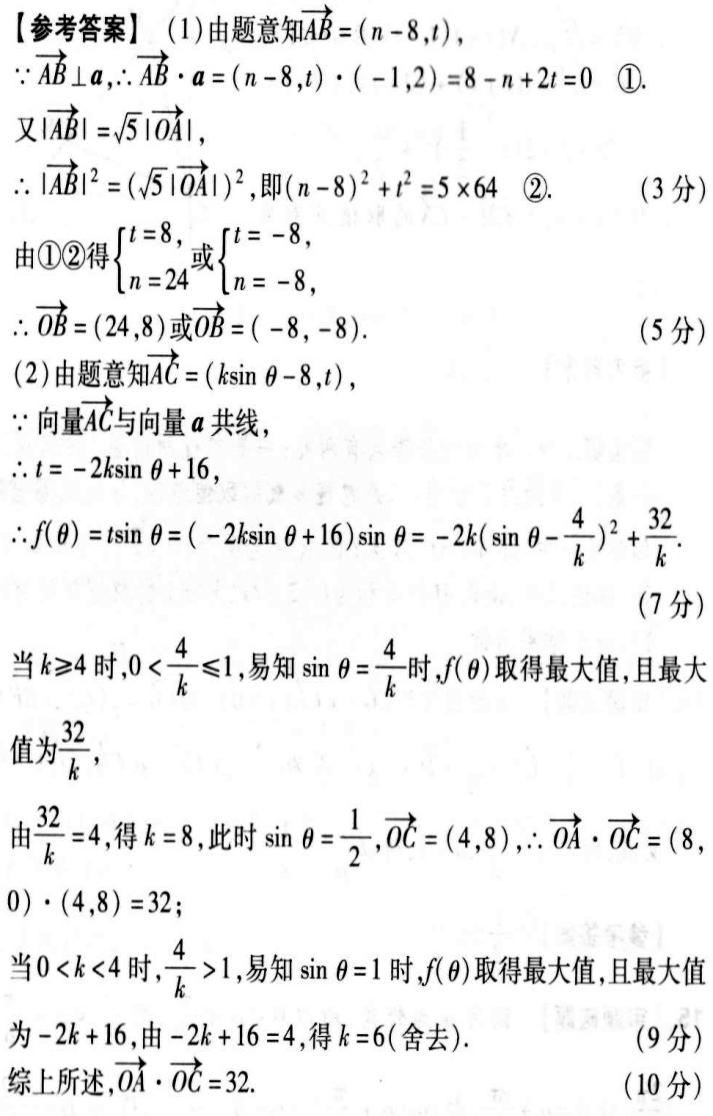 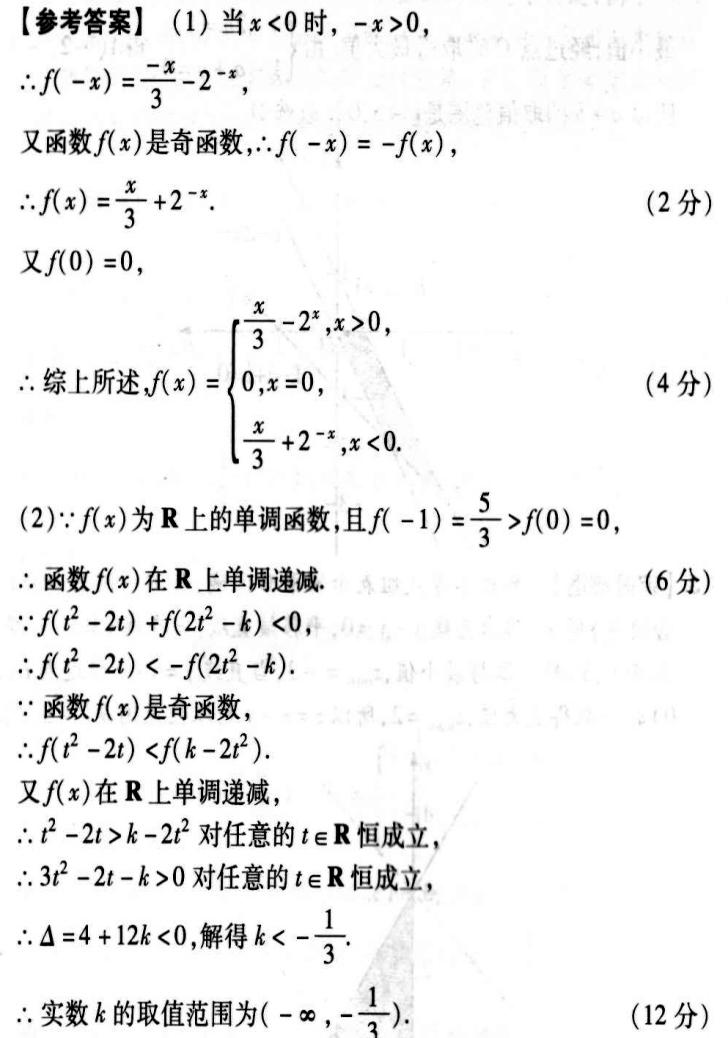 19.（12分）                                20. （12分）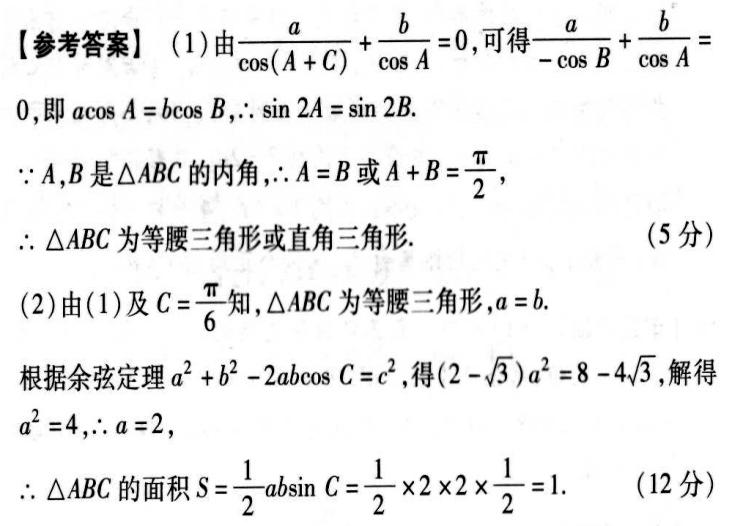 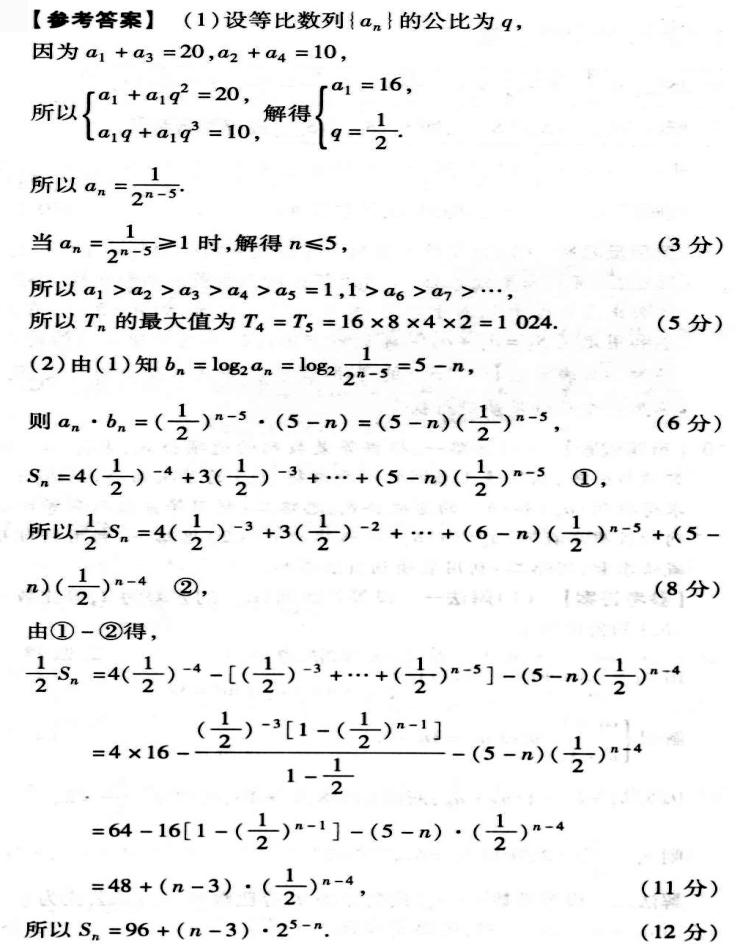 21.（12分）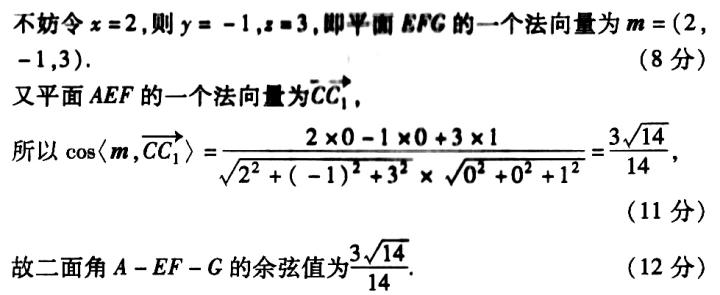 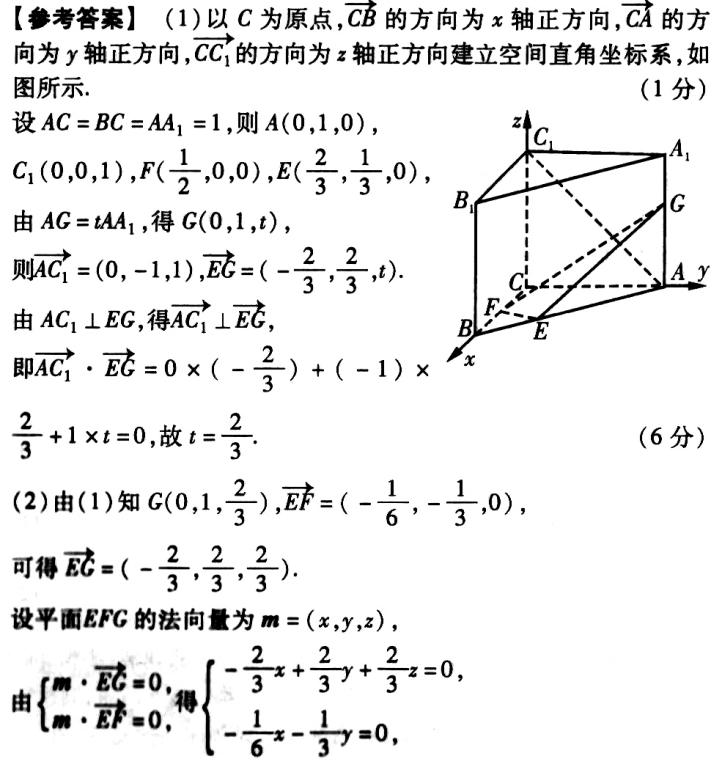 22. （12分）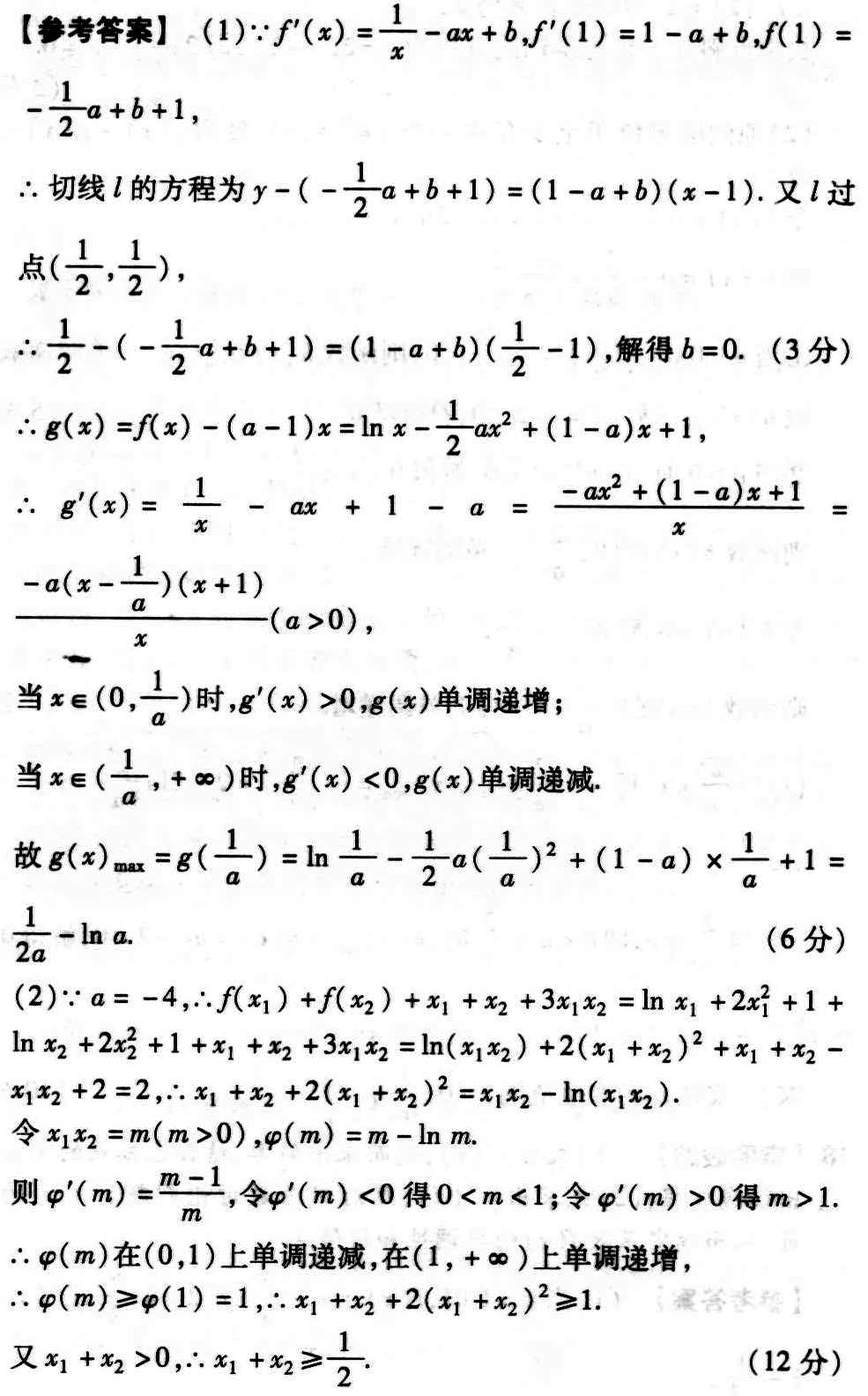 题号123456789101112答案DCACBCACBCDB